临淄区退役军人事务局2021年政府信息公开工作年度报告本报告按照《国务院办公厅政府信息与政务公开办公室关于印发<中华人民共和国政府信息公开工作年度报告格式>的通知》(国办公开办函〔2021〕30号)和《中华人民共和国政府信息公开条例》要求编制，全文包括总体情况、主动公开政府信息情况、收到和处理政府信息公开申请情况、政府信息公开行政复议及行政诉讼情况、政府信息公开工作存在的主要问题及改进情况、其他需要报告的事项。本年度报告中所列数据统计期限从2021年1月1日到12月31日止。    一、总体情况2021年，临淄区退役军人事务局认真贯彻落实《中华人民共和国政府信息公开条例》及省、市、区关于全面推进政务公开工作的部署要求，健全政务公开工作机制，不断提高政务公开工作水平，扎实推进政务公开工作制度化、标准化、常态化。主动公开情况。2021年，通过临淄区人民政府门户网站主动公开信息80条。其中业务工作26条、规划计划2条、机构职能2条、政府信息公开指南1条、部门会议10条，民生公益3条，重要部署执行公开2条、稳岗就业1条、财政信息2条、行政执法信息3条、政府信息公开年度报告1条、主动公开基本目录1条、政务公开保障机制6条、其他20条。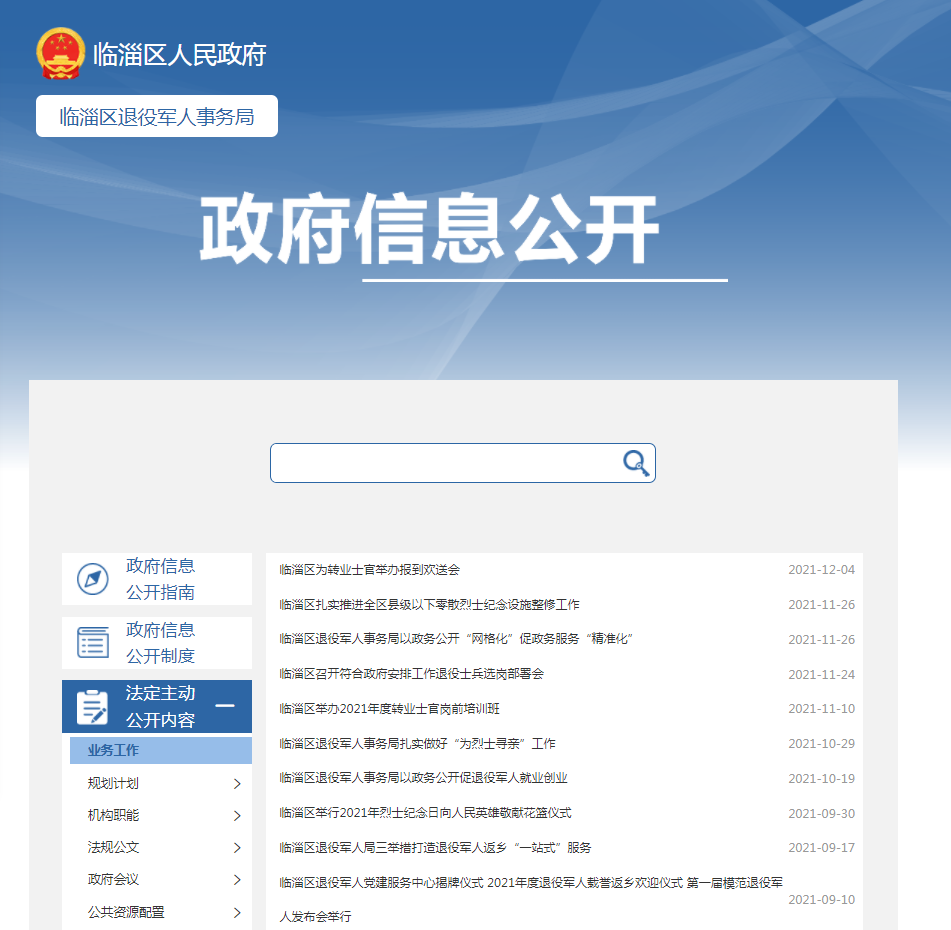 业务工作信息截图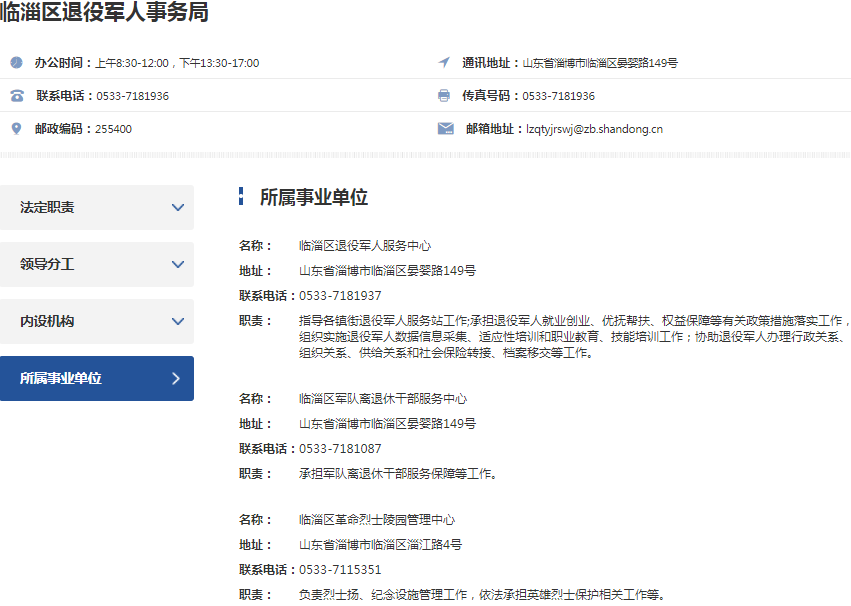 机构职能截图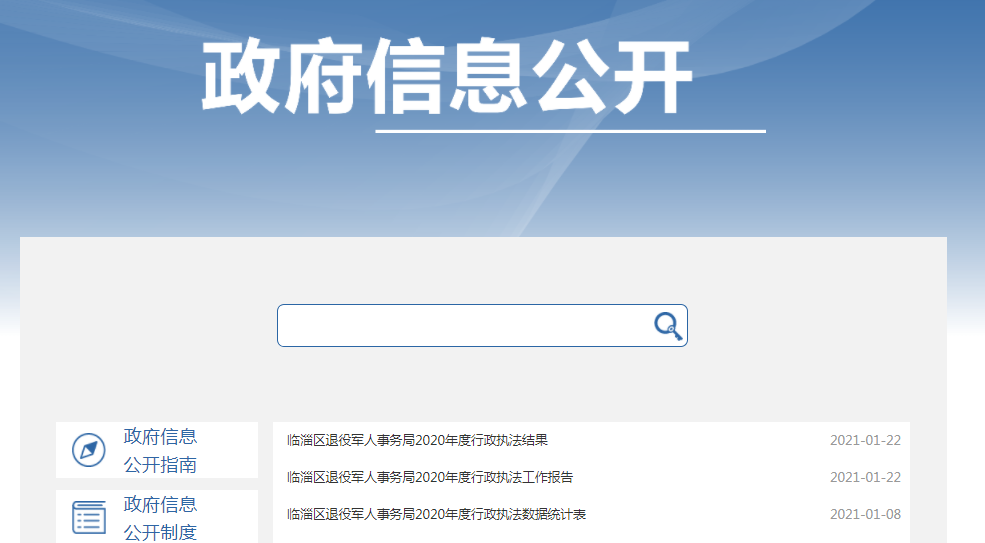 行政执法信息截图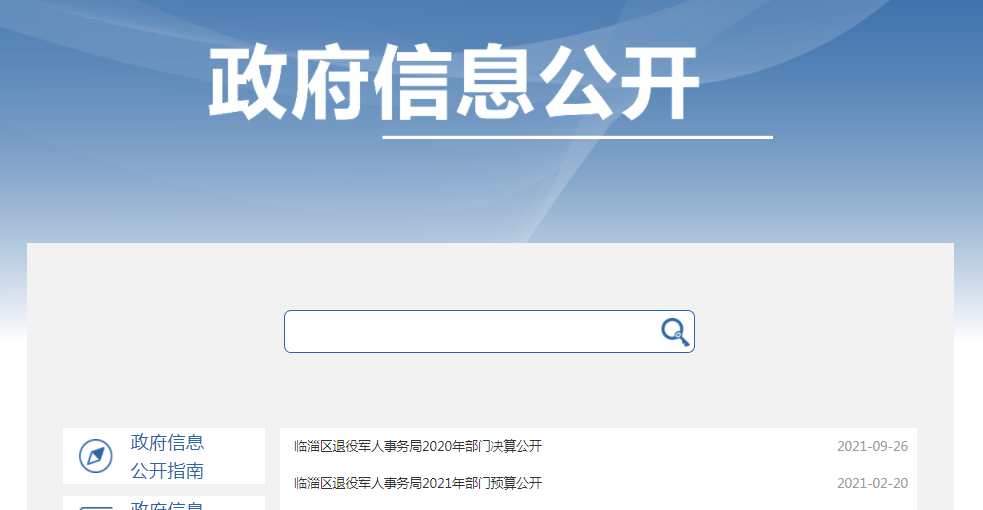 财政信息截图（二）依申请公开情况。2021年度我单位未收到依申请公开信息申请。（三）政府信息管理情况。成立由主要负责人任组长，分管副局长任副组长，机关科室负责人为成员的政务公开工作领导小组，明确各科室负责人为第一责任人。将政务公开与业务工作同部署、同推进。严格按照《中华人民共和国政府信息公开条例》，制定主动公开基本目录和信息公开指南，建立健全信息发布审核和保密审査机制，优化办理流程，拓展依申请公开受理渠道,确保政务公开工作制度化、规范化运行。（四）政府信息公开平台建设情况。建立管业务就要管公开工作机制，按照“谁主管、谁公开、谁负责”原则，把信息公开各项任务分解落实到业务科室。丰富政府信息公开渠道，开通“临淄区退役军人事务局”微信公众号，制定信息发布审核机制，办公室归口平台建设、管理和维护,业务科室各负其责的工作机制，强化内容保障。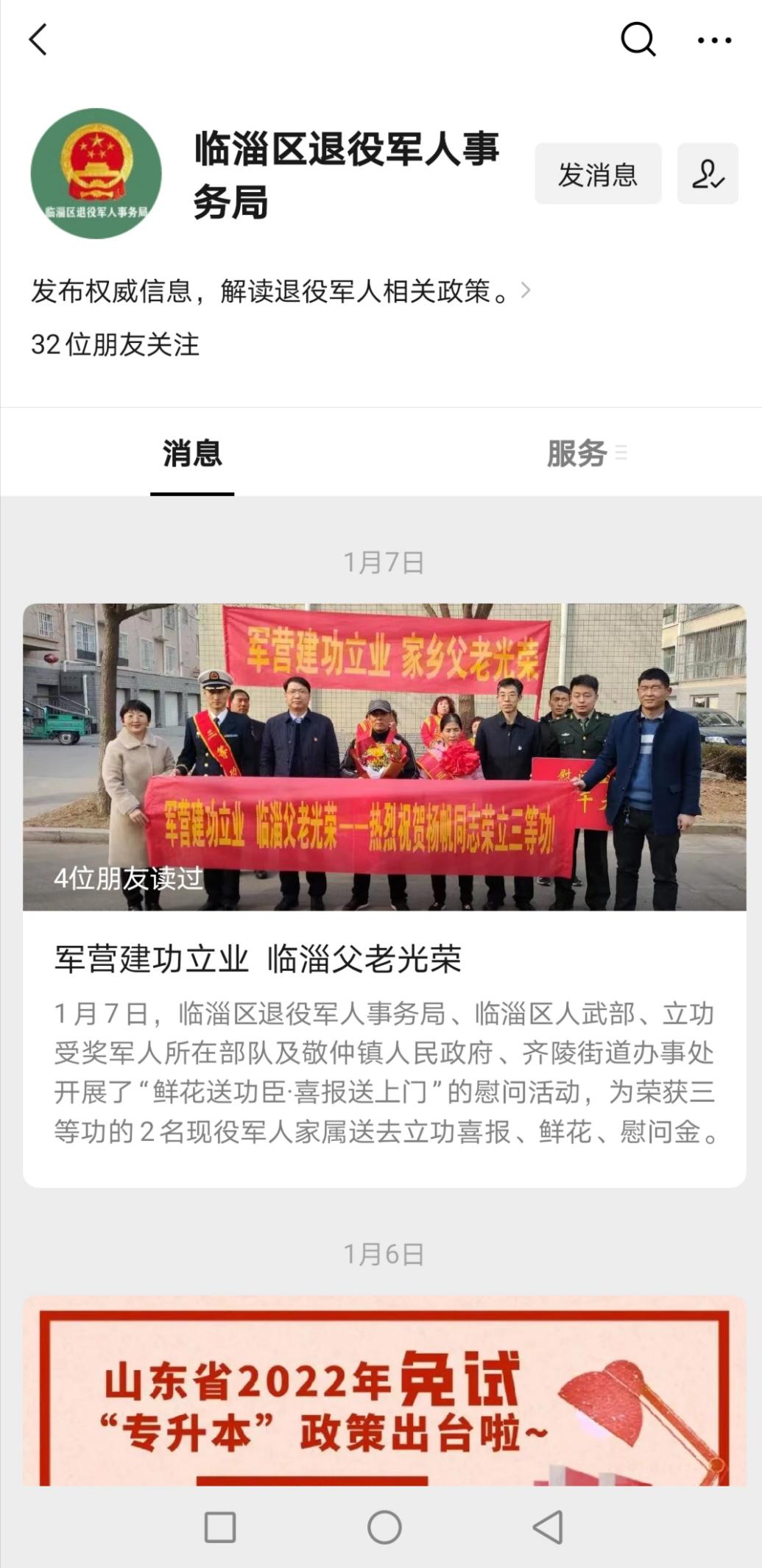 微信公众号信息截图（五）监督保障情况。一是规范信息报送程序，制定政府信息公开审查办法和流程，进一步加强信息公开保密监督审查工作的组织领导，确保信息发布准确性和安全性。针对短板问题查缺补漏，有的放矢，定期开展信息公开培训，进一步提高政务公开工作标准化。二是建立局政务公开考核通报机制，根据全区政务公开季度考核情况通报，积极在单位内部开展问题自查，明确责任并限期整改。三是结合全区“我为群众办实事”实践活动，畅通意见征集渠道，通过走访调研、政策宣讲、面对面交流、电话回访等多种形式，广泛听取基层群众和退役军人、优抚对象的意见建议，未发生信息舆情或泄密事件等责任追究事件。二、主动公开政府信息情况三、收到和处理政府信息公开申请情况四、政府信息公开行政复议、行政诉讼情况五、存在的主要问题及改进情况（一）存在的主要问题一是信息公开工作人员多为兼职，对政务公开工作缺乏系统认识，工作能力有待提高；二是存在政府信息公开深度不够，业务科室对政府信息公开工作认识不到位、积极性不高、落实力度不够等问题。整改情况一是针对工作人员政务公开能力水平不高问题，积极参加上级部门培训，并在单位内部定期开展政务公开业务培训，通过“传帮带”方式，进一步提高了全局的政务公开工作专业素养。二是针对政府信息公开落实力度不够问题，建立奖惩机制，定期通报各科室信息公开情况，将信息公开工作纳入个人年度评先树优考核内容。同时，积极探索信息公开新思路、新方法，准确把握政策要求，及时公开人民群众特别是退役军人关心的重要信息，各科室政务信息公开工作的积极性明显提高，以此带动了政务服务效能和群众满意度的提升。六、其他需要报告的事项（一）收取信息处理费情况2021年临淄区退役军人事务局未收取信息处理费。（二）人大代表建议和政协提案办理结果情况本年度收到政协提案1件，按期答复完成并公开办理结果，满意率100%。第二十条	第 （一） 项第二十条	第 （一） 项第二十条	第 （一） 项第二十条	第 （一） 项信息内容本年制发件数本年废止件数现行有效件数规章000行政规范性文件000第二十条	第 （五） 项第二十条	第 （五） 项第二十条	第 （五） 项第二十条	第 （五） 项信息内容本年处理决定数量本年处理决定数量本年处理决定数量行政许可000第二十条	第 （六） 项第二十条	第 （六） 项第二十条	第 （六） 项第二十条	第 （六） 项信息内容本年处理决定数量本年处理决定数量本年处理决定数量行政处罚000行政强制000第二十条	第 （八） 项第二十条	第 （八） 项第二十条	第 （八） 项第二十条	第 （八） 项信息内容本年收费金额  （单位 ：万元）本年收费金额  （单位 ：万元）本年收费金额  （单位 ：万元）行政事业性收费000（本列数据的勾稽关系为：第一项加第二项之和，等于第三项加第四项之和）（本列数据的勾稽关系为：第一项加第二项之和，等于第三项加第四项之和）（本列数据的勾稽关系为：第一项加第二项之和，等于第三项加第四项之和）申请人情况申请人情况申请人情况申请人情况申请人情况申请人情况申请人情况（本列数据的勾稽关系为：第一项加第二项之和，等于第三项加第四项之和）（本列数据的勾稽关系为：第一项加第二项之和，等于第三项加第四项之和）（本列数据的勾稽关系为：第一项加第二项之和，等于第三项加第四项之和）自然人法人或其他组织法人或其他组织法人或其他组织法人或其他组织法人或其他组织总计（本列数据的勾稽关系为：第一项加第二项之和，等于第三项加第四项之和）（本列数据的勾稽关系为：第一项加第二项之和，等于第三项加第四项之和）（本列数据的勾稽关系为：第一项加第二项之和，等于第三项加第四项之和）自然人商业企业科研机构社会公益组织法律服务机构其他总计一、本年新收政府信息公开申请数量一、本年新收政府信息公开申请数量一、本年新收政府信息公开申请数量0000000二、上年结转政府信息公开申请数量二、上年结转政府信息公开申请数量二、上年结转政府信息公开申请数量0000000三、本年度办理结果（一）予以公开（一）予以公开0000000三、本年度办理结果（二）部分公开（区分处理的，只计这一情形，不计其他情形）（二）部分公开（区分处理的，只计这一情形，不计其他情形）0000000三、本年度办理结果（三）不予公开1．属于国家秘密0000000三、本年度办理结果（三）不予公开2．其他法律行政法规禁止公开0000000三、本年度办理结果（三）不予公开3．危及“三安全一稳定”0000000三、本年度办理结果（三）不予公开4．保护第三方合法权益0000000三、本年度办理结果（三）不予公开5．属于三类内部事务信息0000000三、本年度办理结果（三）不予公开6．属于四类过程性信息0000000三、本年度办理结果（三）不予公开7．属于行政执法案卷0000000三、本年度办理结果（三）不予公开8．属于行政查询事项0000000三、本年度办理结果（四）无法提供1．本机关不掌握相关政府信息0000000三、本年度办理结果（四）无法提供2．没有现成信息需要另行制作0000000三、本年度办理结果（四）无法提供3．补正后申请内容仍不明确0000000三、本年度办理结果（五）不予处理1．信访举报投诉类申请0000000三、本年度办理结果（五）不予处理2．重复申请0000000三、本年度办理结果（五）不予处理3．要求提供公开出版物0000000三、本年度办理结果（五）不予处理4．无正当理由大量反复申请0000000三、本年度办理结果（五）不予处理5．要求行政机关确认或重新出具已获取信息0000000三、本年度办理结果（六）其他处理1.申请人无正当理由逾期不补正、行政机关不再处理其政府信息公开申请0000000三、本年度办理结果（六）其他处理2.申请人逾期未按收费通知 要求缴纳费用、行政机关不再处理其政府信息公开申请0000000三、本年度办理结果（六）其他处理3.其他0000000三、本年度办理结果（七）总计（七）总计0000000四、结转下年度继续办理四、结转下年度继续办理四、结转下年度继续办理0000000行政复议行政复议行政复议行政复议行政复议行政诉讼行政诉讼行政诉讼行政诉讼行政诉讼行政诉讼行政诉讼行政诉讼行政诉讼行政诉讼结果维持结果纠正其他结果尚未审结总计未经复议直接起诉未经复议直接起诉未经复议直接起诉未经复议直接起诉未经复议直接起诉复议后起诉复议后起诉复议后起诉复议后起诉复议后起诉结果维持结果纠正其他结果尚未审结总计结果维持结果纠正其他结果尚未审结总计结果维持结果纠正其他结果尚未审结总计000000000000000